Supplementary DataSupplementary Figures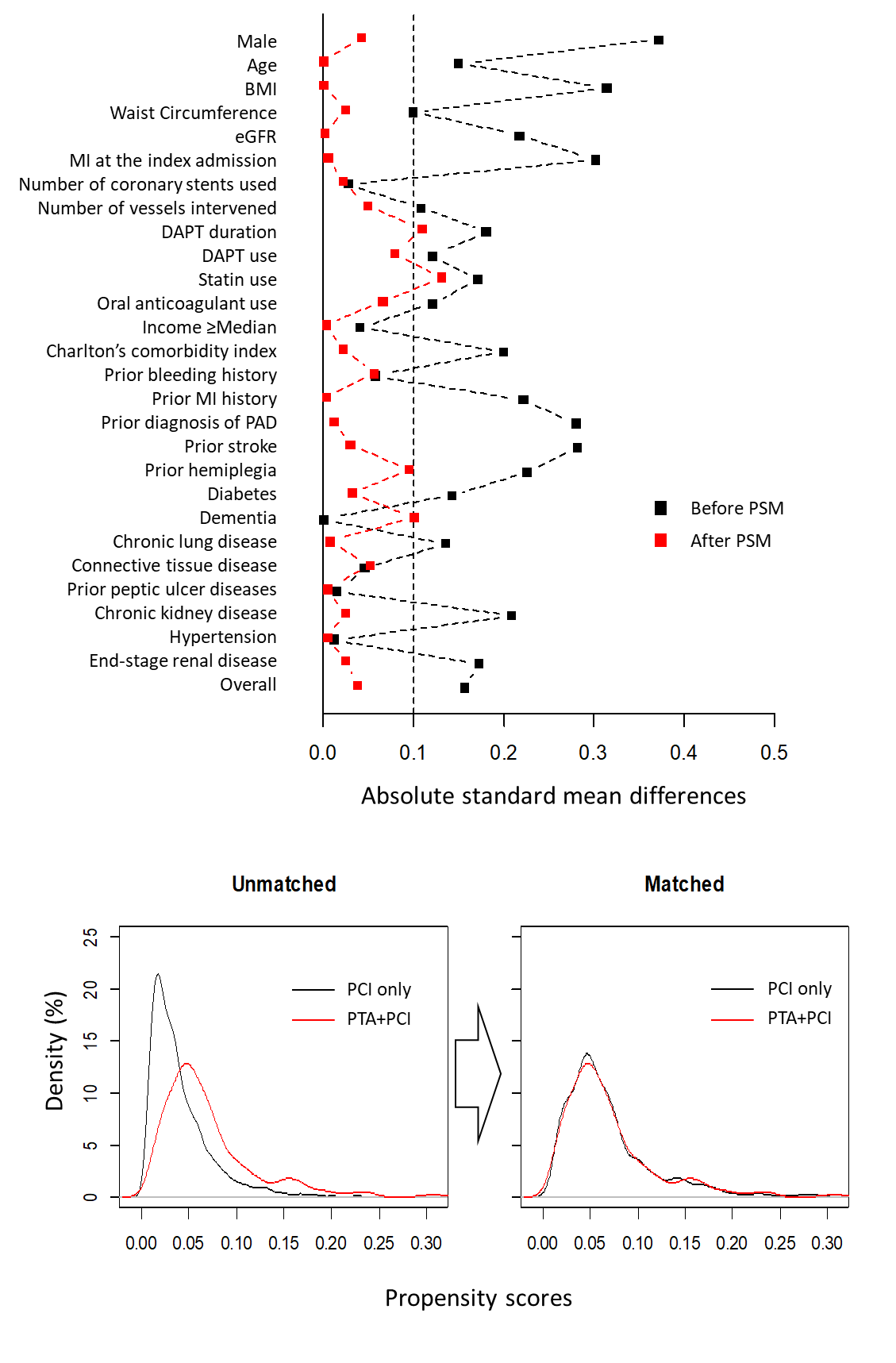 Supplementary figure 1. Quality of the PSM procedure.Absolute standard mean differences were reduced to <0.1 in all variables (the upper panel) and the histograms of the propensity scores were overlapped (the lower panel) after PSM. 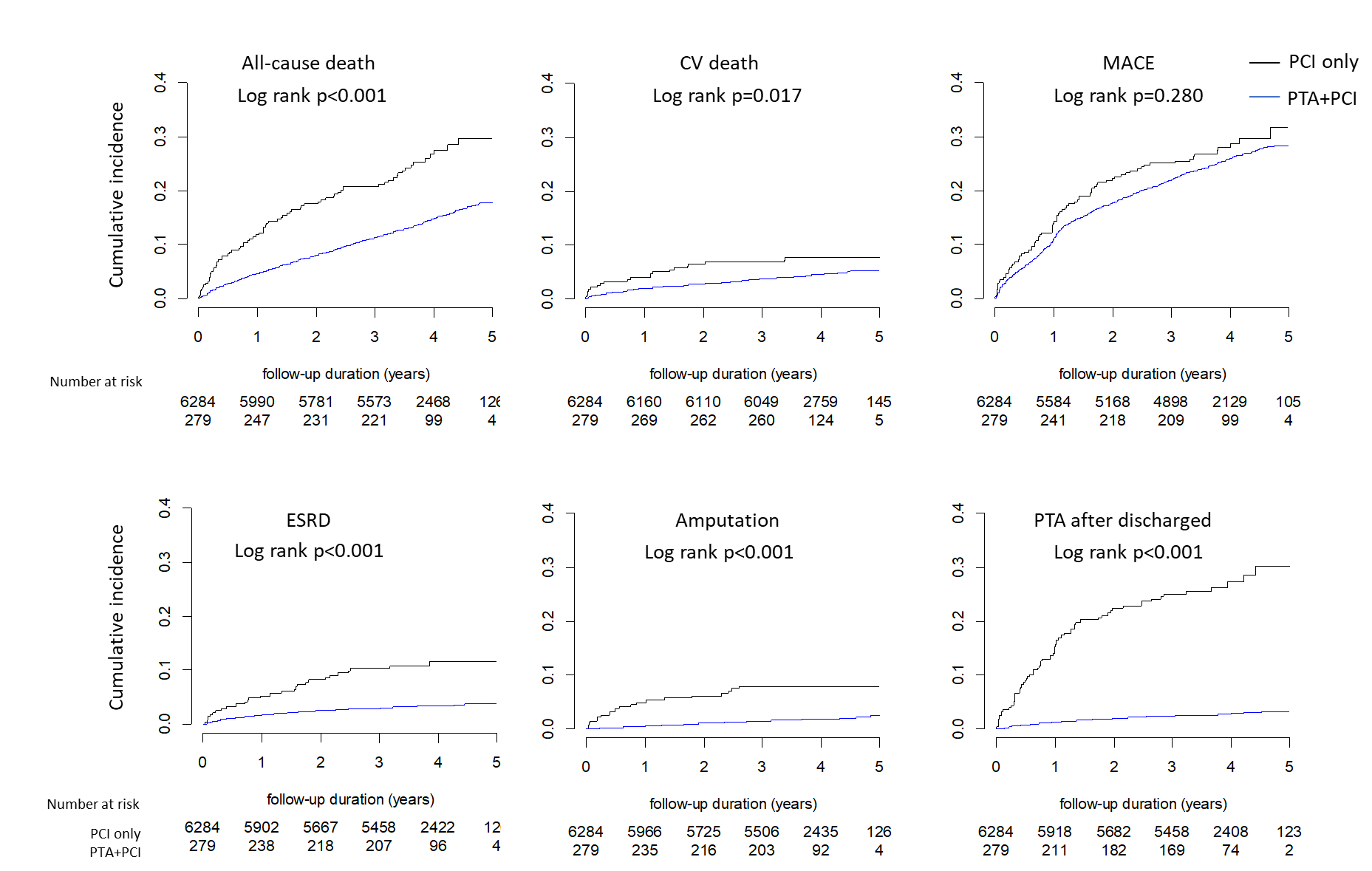 Supplementary figure 2. Cumulative incidences of clinical outcomes according to the treatments in the unmatched cohort.All-cause death, CV death, the development of ESRD, amputation and PTA after discharge were more frequent in the PTA+PCI group than in the PCI only group, whereas the cumulative incidence of MACE was not different between the two groups.Supplementary TablesSupplementary Table 1. The Korean Classification of Disease -7 Codes used to define the comorbidities and the Charlson's comorbidity indexSupplementary Table 1. The Korean Classification of Disease -7 Codes used to define the comorbidities and the Charlson's comorbidity indexSupplementary Table 1. The Korean Classification of Disease -7 Codes used to define the comorbidities and the Charlson's comorbidity indexClinical situationsKorean Classification of Disease -7 CodesComorbiditiesor CCI parametersMyocardial infarctionI21-I24Comorbiditiesor CCI parametersHeart failureI43, I50, I099, I110, I130, I132, I255, I420, I425, I426, I427, I428, I429, P290Comorbiditiesor CCI parametersPeripheral artery diseasesI70-I71, K551, K558, K559, Z958, Z959, I731, I738, I739, I771, I790, I792Comorbiditiesor CCI parametersCerebrovascular diseasesG45, G46, I60, I61, I62, I63, I64, I65, I66, I67, I68, I69, H340Comorbiditiesor CCI parametersDementiaF00, F01, F02, F03, G30, G311, F051Comorbiditiesor CCI parametersHemiplegiaG81, G82, G041, G114, G801, G802, G830, G831, G832, G833, G834, G839Comorbiditiesor CCI parametersChronic lung diseasesJ40, J41, J42, J43, J44, J45, J46, J47, J60, J61, J62, J63, J64, J65, J66, J67, I278, I279, J684, J701, J703Comorbiditiesor CCI parametersConnective tissue diseasesM05, M06, M32, M33, M34, M315, M351, M353, M360Comorbiditiesor CCI parametersPeptic ulcer diseasesK25, K26, K27, K28Comorbiditiesor CCI parametersMild liver diseasesB18, K73, K74, K700-K703, K709, K713-K715, K717, K760, K762 K763, K764, K768, K769, Z944Comorbiditiesor CCI parametersModerate to severe liver diseasesK704, K711, K721, K729, K765-K767Comorbiditiesor CCI parametersDiabetes without complicationsE100, E101, E106, E107, E109-E111, E116, E118-E121, E126, E129-E131, E136, E138-E141, E146, E148, E149Comorbiditiesor CCI parametersDiabetes with complicationsE102-E105, E112-E115, E107, E117, E122-E125, E127, E132-E135, E137, E142-E145, E147Comorbiditiesor CCI parametersChronic kidney diseasesN18, N19, I120, I131, N032-N037, N052-N057, N250, Z490-Z492, Z940, Z992Comorbiditiesor CCI parametersEnd-stage renal diseaseN18.5Comorbiditiesor CCI parametersHematologic malignancyC00-C97 (except C77, C78, C79, C80)Comorbiditiesor CCI parametersMetastatic solid tumorC77, C78, C79, C80Comorbiditiesor CCI parametersAcquired Immunodeficiency syndromeB20 B21, B22, B24Exclusion criteria/outcomesDiabetic foot ulcerE1070, E1071, E1170, E1171, E1270, E1271, E1370, E1371, E1470, E1471, L97Exclusion criteria/outcomesAmputation of extremitiesE1070, E1071, E1170, E1171, E1270, E1271, E1370, E1371, E1470, E1471, L97Exclusion criteria/outcomesBleedingsI850, K221, K228, K252, K254, K256, K260, K262, K264, K266, K270, K272, K274, K276, K280, H052, K356, K431, J942, M250, K282, K284, K286, K290, K318, K552, K570-K575, K578, K579, K625, K661, K920, K921, K922, D62, R04Exclusion criteria/outcomesCardiovascular deathDeath by I20-I74Supplementary Table 2. The National Health Insurance claim codes for PCI and CABGSupplementary Table 2. The National Health Insurance claim codes for PCI and CABGSupplementary Table 2. The National Health Insurance claim codes for PCI and CABGClaim codesProcedurePCIM6561Elective PCI with coronary stent implantation (Single vessel)M6562Elective PCI with coronary stent implantation (Multi-vessel)M6563Elective PCI with coronary stent implantation+ atherectomy (Single vessel)M6564Elective PCI with coronary stent implantation+ atherectomy (Multi-vessel)M6565Primary PCI with coronary stent implantation for acute myocardial infarctionM6566Elective PCI with coronary stent implantation for chronic total occlusionM6567Elective PCI with coronary stent implantation for chronic total occlusion + atherectomyM6571Atherectomy for single vessel diseasesM6572Atherectomy for multi-vessel diseaseM6551Elective PCI without coronary stent implantation (Single vessel)M6552Elective PCI without coronary stent implantation (Multi-vessel)M6553Primary PCI without coronary stent implantation for acute myocardial infarctionM6554Elective PCI without coronary stent implantation for chronic total occlusionCABGO1640CABG for 2 vesselsO1641CABG for 1 vesselO1645CABG using autologous vesselsO1646CABG using artificial vesselsO1647Repeat CABG using autologous vesselsO1648CABG using autologous vessels for 3 vesselsO1649CABG using autologous vessels for 4 or more vesselsOA640Off-Pump CABG for 2 vesselsOA641Off-Pump CABG for 1 vesselOA647Repeat Off-Pump CABGOA648Repeat Off-Pump CABG for 3 vesselsOA649Repeat Off-Pump CABG for 4 or more vesselsPCI, percutaneous coronary intervention; CABG, coronary artery bypass graftPCI, percutaneous coronary intervention; CABG, coronary artery bypass graftPCI, percutaneous coronary intervention; CABG, coronary artery bypass graftSupplementary Table 3. Insurance claim codes for the devices used in PCI and PTASupplementary Table 3. Insurance claim codes for the devices used in PCI and PTASupplementary Table 3. Insurance claim codes for the devices used in PCI and PTACategoriesInsurance claim codesPCICoronary artery balloonJ4081, J8081Coronary drug-eluting stent*J5083, J8083, J5084Coronary drug-coated balloonJ4080, J8080Others (bare-metal stents, cutting balloon, coronary stent graft)J5231, J8231, J4082, J5603PTAPeripheral artery balloonJ4071-J4073, J8071-J8074 Peripheral artery drug-coated balloonJ4077Peripheral artery stent (bare-metal)J5233-J5234, J8233Others (drug-coated stent, cutting balloon, stent graft beside aorta graft)J5238, J5502-J5503, J8074, J4074* coronary drug-eluting stent includes bioabsorbable scaffold* coronary drug-eluting stent includes bioabsorbable scaffold* coronary drug-eluting stent includes bioabsorbable scaffoldPCI, percutaneous coronary intervention; PTA, percutaneous transluminal angioplastyPCI, percutaneous coronary intervention; PTA, percutaneous transluminal angioplastyPCI, percutaneous coronary intervention; PTA, percutaneous transluminal angioplastySupplementary Table 4.  Associations of concomitant PTA at the time of PCI with clinical outcomes and the E-values.Supplementary Table 4.  Associations of concomitant PTA at the time of PCI with clinical outcomes and the E-values.Supplementary Table 4.  Associations of concomitant PTA at the time of PCI with clinical outcomes and the E-values.Supplementary Table 4.  Associations of concomitant PTA at the time of PCI with clinical outcomes and the E-values.Supplementary Table 4.  Associations of concomitant PTA at the time of PCI with clinical outcomes and the E-values.Supplementary Table 4.  Associations of concomitant PTA at the time of PCI with clinical outcomes and the E-values.Supplementary Table 4.  Associations of concomitant PTA at the time of PCI with clinical outcomes and the E-values.Supplementary Table 4.  Associations of concomitant PTA at the time of PCI with clinical outcomes and the E-values.Supplementary Table 4.  Associations of concomitant PTA at the time of PCI with clinical outcomes and the E-values.Supplementary Table 4.  Associations of concomitant PTA at the time of PCI with clinical outcomes and the E-values.Supplementary Table 4.  Associations of concomitant PTA at the time of PCI with clinical outcomes and the E-values.Supplementary Table 4.  Associations of concomitant PTA at the time of PCI with clinical outcomes and the E-values.Univariate modelUnivariate modelUnivariate modelUnivariate modelMultivariate model*Multivariate model*Multivariate model*Multivariate model*Multivariate model*Event (%)Event (%)StatisticsStatisticsE-valuesE-valuesStatisticsStatisticsE-valuesE-valuesE-valuesPTA+PCIPCI onlyHR (95% CI)P-valuefor HRfor CIHR (95% CI)P-valuefor HRfor CIBefore PSMN=279N=6284Death73 (26.2)919 (14.6)1.96 (1.54-2.48)<0.0012.56 2.03 1.69 (1.32-2.15)<0.0012.77 1.97 CV death21 (7.5)283 (4.5)1.71 (1.10-2.66)0.0182.81 1.43 1.54 (0.99-2.42)0.0582.45 1.00 MACEs79 (28.3)1611 (25.6)1.13 (0.90-1.42)0.2801.40 1.00 1.11 (0.89-1.40)0.3581.46 1.00 Myocardial infarction13 (4.7)414 (6.6)0.76 (0.44-1.32)0.3261.96 1.00 0.87 (0.50-1.52)0.6251.56 1.00 Revascularization49 (17.6)962 (15.3)1.27 (0.95-1.69)0.1051.64 1.00 1.25 (0.93-1.66)0.1361.61 1.00 Stroke16 (5.7)344 (5.5)1.14 (0.69-1.89)0.6021.54 1.00 1.09 (0.66-1.81)0.7271.41 1.00 Any bleeding9 (3.2)209 (3.3)1.06 (0.54-2.05)0.8761.31 1.00 0.97 (0.50-1.89)0.9201.40 1.00 ESRD28 (10.0)206 (3.3)3.37 (2.27-4.99)<0.0016.20 3.97 2.05 (1.37-3.06)<0.0013.51 2.08 Amputation20 (7.2)108 (1.7)4.77 (2.96-7.68)<0.0019.01 5.37 3.81 (2.36-6.16)<0.0017.08 5.97 PTA after discharge68 (24.4)168 (2.7)11.3 (8.52-15.0)<0.00122.10 16.52 9.27 (6.93-12.4)<0.00118.02 13.30 After PSMN=279N=1385Death73 (26.2)273 (19.7)1.34 (1.02-1.76)0.0342.01 1.17 1.52 (1.17-1.98)0.0022.41 1.62 CV death21 (7.5)69 (5.0)1.56 (0.95-2.56)0.0822.49 1.00 1.59 (0.97-2.59)0.0652.56 1.00 MACEs79 (28.3)393 (28.4)1.03 (0.81-1.32)0.8041.21 1.00 1.00 (0.78-1.27)0.9691.00 1.00 Myocardial infarction13 (4.7)80 (5.8)0.85 (0.46-1.58)0.6141.63 1.00 0.85 (0.47-1.53)0.5911.63 1.00 Revascularization49 (17.6)237 (17.1)1.09 (0.79-1.50)0.6151.32 1.00 1.09 (0.80-1.48)0.5941.32 1.00 Stroke16 (5.7)101 (7.3)0.87 (0.51-1.49)0.6081.56 1.00 0.88 (0.52-1.50)0.6391.53 1.00 Any bleeding9 (3.2)49 (3.5)0.93 (0.44-1.93)0.8361.36 1.00 0.91 (0.44-1.85)0.7871.43 1.00 ESRD28 (10.0)93 (6.7)1.57 (1.03-2.40)0.0361.52 1.21 1.60 (1.05-2.45)0.0292.57 1.28 Amputation20 (7.2)34 (2.5)3.51 (1.96-6.30)<0.0016.48 3.33 3.41(1.96-5.92)<0.0016.27 3.33 PTA after discharge68 (24.4)70 (5.1)5.78 (4.14-8.07)<0.00111.04 7.75 5.94 (4.25-8.30)<0.00111.36 7.97 PSM, propensity score matching; PCI, percutaneous coronary intervention; PTA, percutaneous transluminal angioplasty; CV cardiovascular; MACE, major adverse cardiovascular events; ESRD, end-stage renal disease; HR, hazard ratio; CI, confidence intervalPSM, propensity score matching; PCI, percutaneous coronary intervention; PTA, percutaneous transluminal angioplasty; CV cardiovascular; MACE, major adverse cardiovascular events; ESRD, end-stage renal disease; HR, hazard ratio; CI, confidence intervalPSM, propensity score matching; PCI, percutaneous coronary intervention; PTA, percutaneous transluminal angioplasty; CV cardiovascular; MACE, major adverse cardiovascular events; ESRD, end-stage renal disease; HR, hazard ratio; CI, confidence intervalPSM, propensity score matching; PCI, percutaneous coronary intervention; PTA, percutaneous transluminal angioplasty; CV cardiovascular; MACE, major adverse cardiovascular events; ESRD, end-stage renal disease; HR, hazard ratio; CI, confidence intervalPSM, propensity score matching; PCI, percutaneous coronary intervention; PTA, percutaneous transluminal angioplasty; CV cardiovascular; MACE, major adverse cardiovascular events; ESRD, end-stage renal disease; HR, hazard ratio; CI, confidence intervalPSM, propensity score matching; PCI, percutaneous coronary intervention; PTA, percutaneous transluminal angioplasty; CV cardiovascular; MACE, major adverse cardiovascular events; ESRD, end-stage renal disease; HR, hazard ratio; CI, confidence intervalPSM, propensity score matching; PCI, percutaneous coronary intervention; PTA, percutaneous transluminal angioplasty; CV cardiovascular; MACE, major adverse cardiovascular events; ESRD, end-stage renal disease; HR, hazard ratio; CI, confidence intervalPSM, propensity score matching; PCI, percutaneous coronary intervention; PTA, percutaneous transluminal angioplasty; CV cardiovascular; MACE, major adverse cardiovascular events; ESRD, end-stage renal disease; HR, hazard ratio; CI, confidence intervalPSM, propensity score matching; PCI, percutaneous coronary intervention; PTA, percutaneous transluminal angioplasty; CV cardiovascular; MACE, major adverse cardiovascular events; ESRD, end-stage renal disease; HR, hazard ratio; CI, confidence intervalPSM, propensity score matching; PCI, percutaneous coronary intervention; PTA, percutaneous transluminal angioplasty; CV cardiovascular; MACE, major adverse cardiovascular events; ESRD, end-stage renal disease; HR, hazard ratio; CI, confidence intervalPSM, propensity score matching; PCI, percutaneous coronary intervention; PTA, percutaneous transluminal angioplasty; CV cardiovascular; MACE, major adverse cardiovascular events; ESRD, end-stage renal disease; HR, hazard ratio; CI, confidence intervalPSM, propensity score matching; PCI, percutaneous coronary intervention; PTA, percutaneous transluminal angioplasty; CV cardiovascular; MACE, major adverse cardiovascular events; ESRD, end-stage renal disease; HR, hazard ratio; CI, confidence interval* The multivariate model includes age, sex, BMI, waist circumference, MI at index admission, number of coronary stents used, income ≥median, prior bleeding events, MI, PAD, stroke, diabetes, hypertension, peptic ulcer, DAPT duration and statin use as covariates. The model was reduced using a backward selection method (cut-off criterion, p>0.1).* The multivariate model includes age, sex, BMI, waist circumference, MI at index admission, number of coronary stents used, income ≥median, prior bleeding events, MI, PAD, stroke, diabetes, hypertension, peptic ulcer, DAPT duration and statin use as covariates. The model was reduced using a backward selection method (cut-off criterion, p>0.1).* The multivariate model includes age, sex, BMI, waist circumference, MI at index admission, number of coronary stents used, income ≥median, prior bleeding events, MI, PAD, stroke, diabetes, hypertension, peptic ulcer, DAPT duration and statin use as covariates. The model was reduced using a backward selection method (cut-off criterion, p>0.1).* The multivariate model includes age, sex, BMI, waist circumference, MI at index admission, number of coronary stents used, income ≥median, prior bleeding events, MI, PAD, stroke, diabetes, hypertension, peptic ulcer, DAPT duration and statin use as covariates. The model was reduced using a backward selection method (cut-off criterion, p>0.1).* The multivariate model includes age, sex, BMI, waist circumference, MI at index admission, number of coronary stents used, income ≥median, prior bleeding events, MI, PAD, stroke, diabetes, hypertension, peptic ulcer, DAPT duration and statin use as covariates. The model was reduced using a backward selection method (cut-off criterion, p>0.1).* The multivariate model includes age, sex, BMI, waist circumference, MI at index admission, number of coronary stents used, income ≥median, prior bleeding events, MI, PAD, stroke, diabetes, hypertension, peptic ulcer, DAPT duration and statin use as covariates. The model was reduced using a backward selection method (cut-off criterion, p>0.1).* The multivariate model includes age, sex, BMI, waist circumference, MI at index admission, number of coronary stents used, income ≥median, prior bleeding events, MI, PAD, stroke, diabetes, hypertension, peptic ulcer, DAPT duration and statin use as covariates. The model was reduced using a backward selection method (cut-off criterion, p>0.1).* The multivariate model includes age, sex, BMI, waist circumference, MI at index admission, number of coronary stents used, income ≥median, prior bleeding events, MI, PAD, stroke, diabetes, hypertension, peptic ulcer, DAPT duration and statin use as covariates. The model was reduced using a backward selection method (cut-off criterion, p>0.1).* The multivariate model includes age, sex, BMI, waist circumference, MI at index admission, number of coronary stents used, income ≥median, prior bleeding events, MI, PAD, stroke, diabetes, hypertension, peptic ulcer, DAPT duration and statin use as covariates. The model was reduced using a backward selection method (cut-off criterion, p>0.1).* The multivariate model includes age, sex, BMI, waist circumference, MI at index admission, number of coronary stents used, income ≥median, prior bleeding events, MI, PAD, stroke, diabetes, hypertension, peptic ulcer, DAPT duration and statin use as covariates. The model was reduced using a backward selection method (cut-off criterion, p>0.1).* The multivariate model includes age, sex, BMI, waist circumference, MI at index admission, number of coronary stents used, income ≥median, prior bleeding events, MI, PAD, stroke, diabetes, hypertension, peptic ulcer, DAPT duration and statin use as covariates. The model was reduced using a backward selection method (cut-off criterion, p>0.1).* The multivariate model includes age, sex, BMI, waist circumference, MI at index admission, number of coronary stents used, income ≥median, prior bleeding events, MI, PAD, stroke, diabetes, hypertension, peptic ulcer, DAPT duration and statin use as covariates. The model was reduced using a backward selection method (cut-off criterion, p>0.1).Supplementary Table 5. Associations between concomitant PTA at the time of PCI and clinical outcomes in various subgroupsSupplementary Table 5. Associations between concomitant PTA at the time of PCI and clinical outcomes in various subgroupsSupplementary Table 5. Associations between concomitant PTA at the time of PCI and clinical outcomes in various subgroupsSupplementary Table 5. Associations between concomitant PTA at the time of PCI and clinical outcomes in various subgroupsSupplementary Table 5. Associations between concomitant PTA at the time of PCI and clinical outcomes in various subgroupsSupplementary Table 5. Associations between concomitant PTA at the time of PCI and clinical outcomes in various subgroupsSupplementary Table 5. Associations between concomitant PTA at the time of PCI and clinical outcomes in various subgroupsSupplementary Table 5. Associations between concomitant PTA at the time of PCI and clinical outcomes in various subgroupsSupplementary Table 5. Associations between concomitant PTA at the time of PCI and clinical outcomes in various subgroupsSupplementary Table 5. Associations between concomitant PTA at the time of PCI and clinical outcomes in various subgroupsSupplementary Table 5. Associations between concomitant PTA at the time of PCI and clinical outcomes in various subgroupsSupplementary Table 5. Associations between concomitant PTA at the time of PCI and clinical outcomes in various subgroupsSupplementary Table 5. Associations between concomitant PTA at the time of PCI and clinical outcomes in various subgroupsMACEMACEMACEESRDESRDESRDAmputation + PTA after dischargeAmputation + PTA after dischargeAmputation + PTA after dischargeAmputation + PTA after dischargeGroup criteriaGroup criteriaNeventHR (95% CI)*p**eventHR (95% CI)*p**eventHR (95% CI)*p**Age<70 years680 213 (31.3)1.07 (0.67-1.71)0.6164 (9.4)1.12 (0.50-2.51)0.5175 (11.0)6.52 (3.25-13.1)0.50≥70 years984 259 (26.3)1.05 (0.72-1.51)0.6157 (5.8)2.03 (0.98-4.20)0.5190 (9.1)6.15 (3.45-11.0)0.50SexMale1303 375 (28.8)1.06 (0.80-1.42)0.8888 (6.8)1.17 (0.67-2.04)0.16129 (9.9)4.24 (2.85-6.32)0.05Female361 97 (26.9)0.95 (0.46-1.98)0.8834 (9.4)2.46 (0.83-7.34)0.1636 (10.0)38.4 (5.06-290)0.05MI at index PCINo1363 375 (27.5)1.04 (0.78-1.39)1.00101 (7.4)1.61 (0.99-2.62)0.72139 (10.2)4.97 (3.41-7.25)0.60Yes301 97 (32.2)1.13 (0.51-2.53)1.0020 (6.6)1.00 (0.16-6.14)0.7226 (8.6)2.85 (0.75-10.9)0.60DiabetesNo339 92 (27.1)0.96 (0.44-2.10)0.779 (2.7)1.41 (0.19-10.3)0.5317 (5.0)17.4 (0.76-402)0.07Yes1325 380 (28.7)1.02 (0.76-1.36)0.77112 (8.5)1.56 (0.97-2.51)0.5366 (5.0)4.89 (3.34-7.16)0.07CKDNo1281 346 (27.0)0.75 (0.37-1.53)0.1348 (3.7)1.04 (0.44-2.48)0.1874 (5.8)3.18 (1.29-7.85)0.01Yes383 126 (32.9)1.07 (0.80-1.45)0.1373 (19.1)2.24 (1.12-4.47)0.1891 (23.8)7.90 (4.71-13.2)0.01multi-vessel CADNo1357 376 (27.7)1.08 (0.80-1.44)0.4099 (7.3)1.61 (0.97-2.67)0.89128 (9.4)5.07 (3.38-7.59)0.92Yes307 96 (31.3)1.35 (0.59-3.13)0.4022 (7.2)1.16 (0.19-7.03)0.8937 (12.1)12.6 (1.60-99.3)0.92CCI≤3458 115 (25.1)0.88 (0.44-1.73)ref9 (2.0)3.24 (0.29-36.6)ref18 (3.9)19.7 (2.48-156)ref4-6705 195 (27.7)0.78 (0.48-1.26)0.8721 (3.0)14.4 (1.71-121)0.7161 (8.7)23.3 (7.07-77.0)0.80≥7501 165 (32.9)1.48 (0.83-2.65)0.7591 (18.2)1.68 (0.83-3.40)0.9786 (17.2)2.58 (1.23-5.41)0.04* Univariate Cox proportional hazard models in each subgroup of propensity score-matched cohort.** P-values for the interaction between the categories in each subgroup. For CCI, p-values stand for the interaction of the categories with the reference category (CCI ≤3).MACE, major adverse cardiovascular events; ESRD, end-stage renal disease; PTA, percutaneous transluminal angioplasty; HR, hazard ratio; MI, myocardial infarction; PCI, percutaneous coronary intervention; CKD, chronic kidney disease; CAD, coronary artery diseases; CCI, Charlson's comorbidity index* Univariate Cox proportional hazard models in each subgroup of propensity score-matched cohort.** P-values for the interaction between the categories in each subgroup. For CCI, p-values stand for the interaction of the categories with the reference category (CCI ≤3).MACE, major adverse cardiovascular events; ESRD, end-stage renal disease; PTA, percutaneous transluminal angioplasty; HR, hazard ratio; MI, myocardial infarction; PCI, percutaneous coronary intervention; CKD, chronic kidney disease; CAD, coronary artery diseases; CCI, Charlson's comorbidity index* Univariate Cox proportional hazard models in each subgroup of propensity score-matched cohort.** P-values for the interaction between the categories in each subgroup. For CCI, p-values stand for the interaction of the categories with the reference category (CCI ≤3).MACE, major adverse cardiovascular events; ESRD, end-stage renal disease; PTA, percutaneous transluminal angioplasty; HR, hazard ratio; MI, myocardial infarction; PCI, percutaneous coronary intervention; CKD, chronic kidney disease; CAD, coronary artery diseases; CCI, Charlson's comorbidity index* Univariate Cox proportional hazard models in each subgroup of propensity score-matched cohort.** P-values for the interaction between the categories in each subgroup. For CCI, p-values stand for the interaction of the categories with the reference category (CCI ≤3).MACE, major adverse cardiovascular events; ESRD, end-stage renal disease; PTA, percutaneous transluminal angioplasty; HR, hazard ratio; MI, myocardial infarction; PCI, percutaneous coronary intervention; CKD, chronic kidney disease; CAD, coronary artery diseases; CCI, Charlson's comorbidity index* Univariate Cox proportional hazard models in each subgroup of propensity score-matched cohort.** P-values for the interaction between the categories in each subgroup. For CCI, p-values stand for the interaction of the categories with the reference category (CCI ≤3).MACE, major adverse cardiovascular events; ESRD, end-stage renal disease; PTA, percutaneous transluminal angioplasty; HR, hazard ratio; MI, myocardial infarction; PCI, percutaneous coronary intervention; CKD, chronic kidney disease; CAD, coronary artery diseases; CCI, Charlson's comorbidity index* Univariate Cox proportional hazard models in each subgroup of propensity score-matched cohort.** P-values for the interaction between the categories in each subgroup. For CCI, p-values stand for the interaction of the categories with the reference category (CCI ≤3).MACE, major adverse cardiovascular events; ESRD, end-stage renal disease; PTA, percutaneous transluminal angioplasty; HR, hazard ratio; MI, myocardial infarction; PCI, percutaneous coronary intervention; CKD, chronic kidney disease; CAD, coronary artery diseases; CCI, Charlson's comorbidity index* Univariate Cox proportional hazard models in each subgroup of propensity score-matched cohort.** P-values for the interaction between the categories in each subgroup. For CCI, p-values stand for the interaction of the categories with the reference category (CCI ≤3).MACE, major adverse cardiovascular events; ESRD, end-stage renal disease; PTA, percutaneous transluminal angioplasty; HR, hazard ratio; MI, myocardial infarction; PCI, percutaneous coronary intervention; CKD, chronic kidney disease; CAD, coronary artery diseases; CCI, Charlson's comorbidity index* Univariate Cox proportional hazard models in each subgroup of propensity score-matched cohort.** P-values for the interaction between the categories in each subgroup. For CCI, p-values stand for the interaction of the categories with the reference category (CCI ≤3).MACE, major adverse cardiovascular events; ESRD, end-stage renal disease; PTA, percutaneous transluminal angioplasty; HR, hazard ratio; MI, myocardial infarction; PCI, percutaneous coronary intervention; CKD, chronic kidney disease; CAD, coronary artery diseases; CCI, Charlson's comorbidity index* Univariate Cox proportional hazard models in each subgroup of propensity score-matched cohort.** P-values for the interaction between the categories in each subgroup. For CCI, p-values stand for the interaction of the categories with the reference category (CCI ≤3).MACE, major adverse cardiovascular events; ESRD, end-stage renal disease; PTA, percutaneous transluminal angioplasty; HR, hazard ratio; MI, myocardial infarction; PCI, percutaneous coronary intervention; CKD, chronic kidney disease; CAD, coronary artery diseases; CCI, Charlson's comorbidity index* Univariate Cox proportional hazard models in each subgroup of propensity score-matched cohort.** P-values for the interaction between the categories in each subgroup. For CCI, p-values stand for the interaction of the categories with the reference category (CCI ≤3).MACE, major adverse cardiovascular events; ESRD, end-stage renal disease; PTA, percutaneous transluminal angioplasty; HR, hazard ratio; MI, myocardial infarction; PCI, percutaneous coronary intervention; CKD, chronic kidney disease; CAD, coronary artery diseases; CCI, Charlson's comorbidity index* Univariate Cox proportional hazard models in each subgroup of propensity score-matched cohort.** P-values for the interaction between the categories in each subgroup. For CCI, p-values stand for the interaction of the categories with the reference category (CCI ≤3).MACE, major adverse cardiovascular events; ESRD, end-stage renal disease; PTA, percutaneous transluminal angioplasty; HR, hazard ratio; MI, myocardial infarction; PCI, percutaneous coronary intervention; CKD, chronic kidney disease; CAD, coronary artery diseases; CCI, Charlson's comorbidity index* Univariate Cox proportional hazard models in each subgroup of propensity score-matched cohort.** P-values for the interaction between the categories in each subgroup. For CCI, p-values stand for the interaction of the categories with the reference category (CCI ≤3).MACE, major adverse cardiovascular events; ESRD, end-stage renal disease; PTA, percutaneous transluminal angioplasty; HR, hazard ratio; MI, myocardial infarction; PCI, percutaneous coronary intervention; CKD, chronic kidney disease; CAD, coronary artery diseases; CCI, Charlson's comorbidity index* Univariate Cox proportional hazard models in each subgroup of propensity score-matched cohort.** P-values for the interaction between the categories in each subgroup. For CCI, p-values stand for the interaction of the categories with the reference category (CCI ≤3).MACE, major adverse cardiovascular events; ESRD, end-stage renal disease; PTA, percutaneous transluminal angioplasty; HR, hazard ratio; MI, myocardial infarction; PCI, percutaneous coronary intervention; CKD, chronic kidney disease; CAD, coronary artery diseases; CCI, Charlson's comorbidity indexSupplementary Table 6. Model summary for mediators of the association between the concomitant PTA and all-cause deathSupplementary Table 6. Model summary for mediators of the association between the concomitant PTA and all-cause deathSupplementary Table 6. Model summary for mediators of the association between the concomitant PTA and all-cause deathSupplementary Table 6. Model summary for mediators of the association between the concomitant PTA and all-cause deathSupplementary Table 6. Model summary for mediators of the association between the concomitant PTA and all-cause deathSupplementary Table 6. Model summary for mediators of the association between the concomitant PTA and all-cause deathSupplementary Table 6. Model summary for mediators of the association between the concomitant PTA and all-cause deathSupplementary Table 6. Model summary for mediators of the association between the concomitant PTA and all-cause deathMediation analysis summaryMediation analysis summaryMediation analysis summaryMediatorsModel outcomeCovariatesEstimates (95% CI)p-valueEffectsEstimate (95% CI)p-valuePTA after dischargeAll-cause deathconcomitant PTA-0.083 (-0.187 - 0.021)0.120Total effect-1.03 (-1.39 --0.64)<0.001PTA after discharge1.519 ( 1.467 - 1.746)<0.001Direct effect-0.09 (-0.19 - 0.02)0.120Log(scale)-0.495 (-0.420 --0.570<0.001Indirect effect-0.94 (-1.30 --0.57)<0.001PTA after dischargeconcomitant PTA-0.589 (-0.808 --0.370)<0.001% mediated91.7% (81.6% - 100%)<0.001Log(scale)-0.108 (-0.191 --0.025)0.011AmputationAll-cause deathconcomitant PTA-0.070 (-0.129 --0.010)0.022Total effect-1.18 (-1.73 --0.69)<0.001Amputation1.869 ( 1.738 - 2.000)<0.001Direct effect-0.07 (-0.13 --0.01)0.012Log(scale)-1.068 (-1.143 --0.992)<0.001Indirect effect-1.11 (-1.66 --0.62)<0.001Amputationconcomitant PTA-0.593 (-0.874 --0.312)<0.001% mediated93.9% (87.0% - 99%)<0.001Log(scale)-0.253 (-0.372 --0.134)<0.001ESRDAll-cause deathconcomitant PTA -0.091 (-0.201 - 0.018)0.100Total effect-0.20 (-0.49 - 0.08)0.190ESRD1.083 ( 0.933 - 1.231)<0.001Direct effect-0.09 (-0.20 - 0.02)0.120Log(scale)-0.457 (-0.533 --0.382)<0.001Indirect effect-0.11 (-0.38 - 0.15)0.420ESRDconcomitant PTA-0.098 (-0.346 - 0.150)0.438% mediated59.7% (-231% - 371%)0.250Log(scale)-0.150 (-0.237 --0.063)<0.001All models are time-varying survival regression models (Gaussian)All models are time-varying survival regression models (Gaussian)All models are time-varying survival regression models (Gaussian)All models are time-varying survival regression models (Gaussian)All models are time-varying survival regression models (Gaussian)All models are time-varying survival regression models (Gaussian)All models are time-varying survival regression models (Gaussian)All models are time-varying survival regression models (Gaussian)